 Załącznik nr 2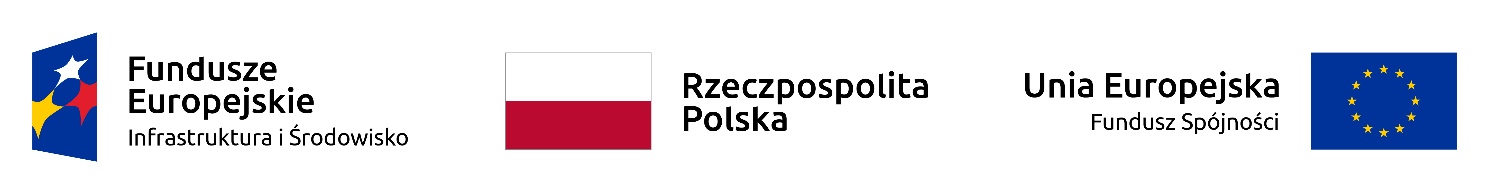 / nazwa firmy, siedziba/OŚWIADCZENIERealizacja zadania pn.: „Zaprojektowanie i budowa systemu kogeneracyjnego” w ramach programu 1.6 Promowanie wykorzystania wysokosprawnej kogeneracji ciepła i energii elektrycznej w oparciu o zapotrzebowanie na ciepło użytkowe ramach projektu pn.: „Budowa systemu kogeneracyjnego dla Zakładu Energetyki Cieplnej Sp. z o.o. w Nowym Dworze Mazowieckim”oświadczamy, że spełniamy warunki udziału w postępowaniu dotyczące:posiadania uprawnień do wykonywania określonej działalności lub czynności, jeżeli przepisy prawa nakładają obowiązek ich posiadania;posiadania wiedzy i doświadczenia – zgodnie z zapisami VIII punktu SIWZ – warunki udziału w postępowaniu;dysponowania odpowiednim potencjałem technicznym oraz osobami zdolnymi do wykonania zamówienia;sytuacji ekonomicznej i finansowej.…………………………………………………				…………………………………………………data								podpis